«Ты не прав, если ты не знаешь прав»23 января 2023 года в Малаховской ООШ  для учащихся 7-9 класса проведена правовая игра «Ты не прав, если ты не знаешь прав»                                                                                      Цели и задачи мероприятия:  формировать правовую культуру учащихся через ознакомление с основными правами и свободами ребёнка; расширить и конкретизировать основные права ребенка, провозглашенные в «Конвенции о правах ребенка»;   развивать умение применять правовые знания на практике; на примере литературных героев показать, как нарушаются права человека.   Игра прошла в деловой атмосфере, ребята показали знание права и умение работать с законодательством.  В 1 конкурсе  «По страницам книжным» командам было  необходимо назвать как можно больше ситуаций из книг, которые лежат на их столах, в которых были нарушены или реализованы права литературных героев. Конкурс 2 назывался «Правовые анаграммы». Команды получили карточки с анаграммами. Задача команд – за 5 минут отгадать как можно больше анаграмм. Конкурс 3 «Вопрос – ответ»За 30 секунд участникам команд нужно по очереди  ответить правильно (только «да» или «нет») на как можно большее количество заданных вопросов. Конкурс 4 «Коробочка пантомим». От каждой команды выбираются по 2 участника, которые должны в пантомиме показать своей команде право, которое они вытянут на карточке из коробочки Конкурс 5 «Пропуски». Командам необходимо заполнить пропуски в предложениях Конкурс 6 «Сопоставления». Этот конкурс – итог нашего соревнования. В нём командам необходимо правильно распределить свои права, обязанности и желания        Так, с помощью игры, подростки учатся ориентироваться в области права, развивают воображение, логическое мышление, смекалку и с пользой проводят время. Мероприятие сопровождалось электронной презентацией.        В заключение мероприятия все пришли к единому мнению, что права и обязанности человека тесно связаны, поэтому нет прав без обязанностей и нет обязанностей без прав. Знать право, уметь ориентироваться в нём – необходимо всем. Ты не прав, если ты не знаешь прав!Учитель обществознания Тянтова Е.А.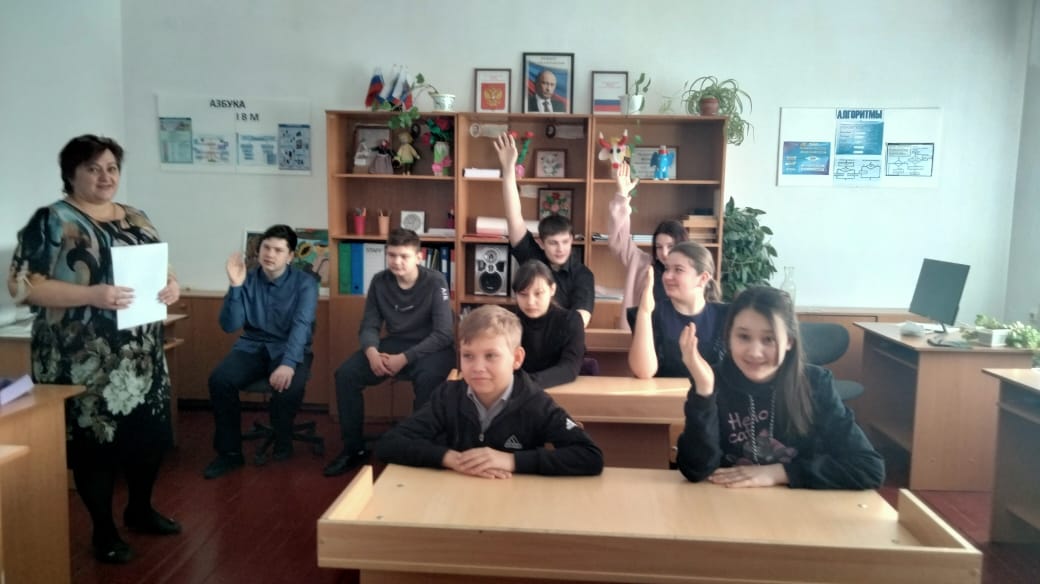 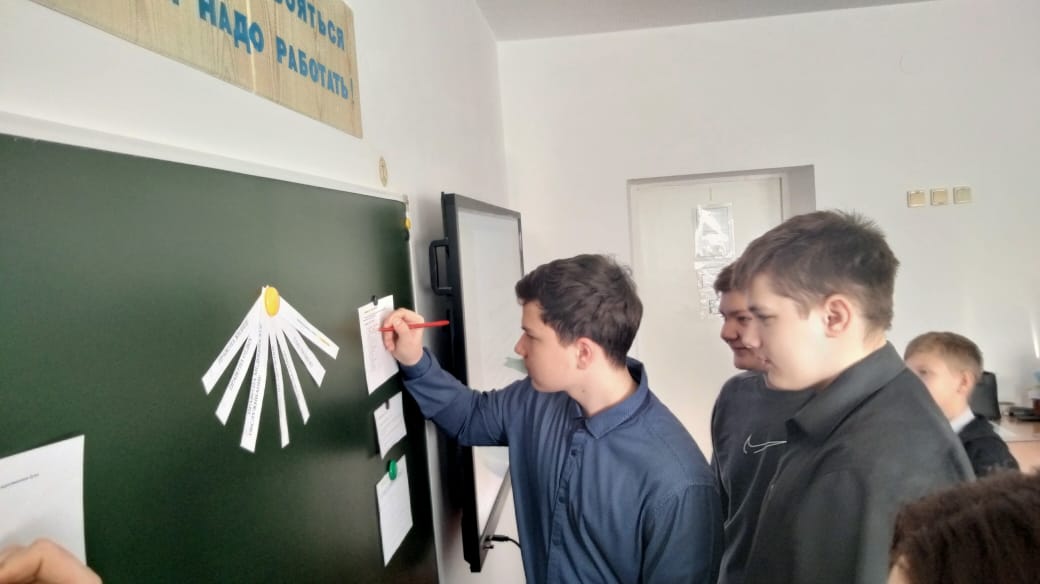 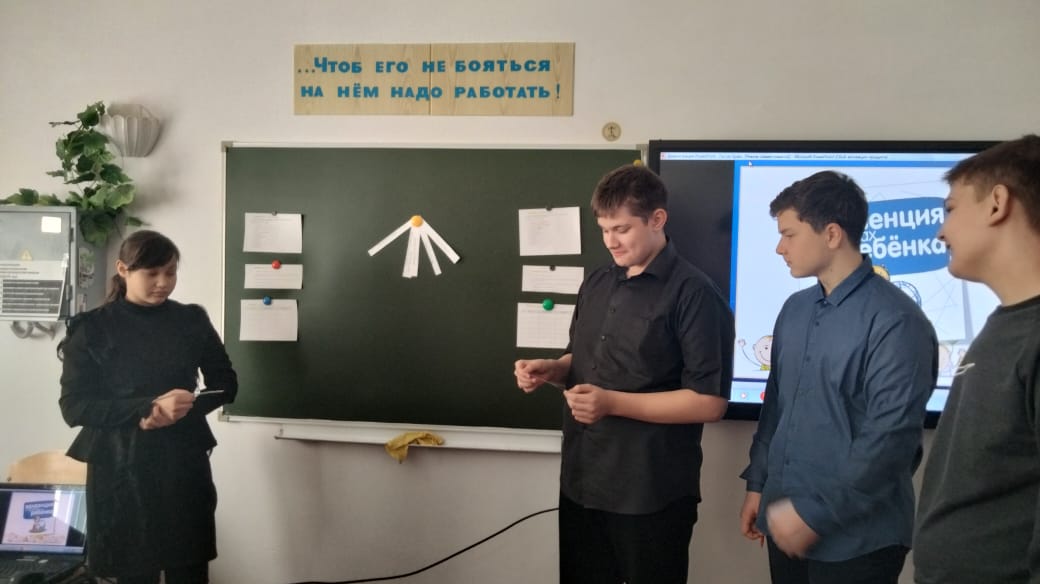 